$245,000.00HOUGH-SCHLOMER29213 HOUGH COURT, GLENHAMTRACT 1F IN THE S2NW4, SCHLOMER ADDN, 6-123-78 TRACT1G M&M FARMS ADDN IN THE S2S2NW4 6-123-78RECORD #7628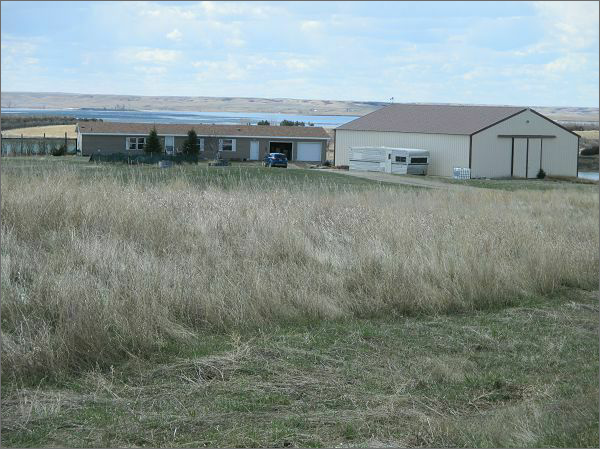 20.66 ACRES                                                      TOTAL LIVING 1680 SQ FTMANUFACTURED HOME                                 BASEMENT 1680 SQ FTONE STORY BUILT IN 2002                     BASEMENT 1 BEDROOM ¾ BATHAVERAGE QUALITY AND CONDITION             3 BEDROOMSHEATED AND COOLED                                       1 ¾ BATHS2002 NEW HOME & GARAGE                   896 SQ FT ATTACHED GARAGE2000 46’&54’ POLE BARN $15,000                       192 SQ FT WOOD DECK5’ X 7’ VINYL DECKSOLD ON 3/24/17 FOR $245,000 BOOK 17 PAGE 188ASSESSED IN 2017 AT $149,555ASSESSED IN 2012 AT $130,045                                 RECORD # 7628